154rd Annual BLACKSTOCK FAIR 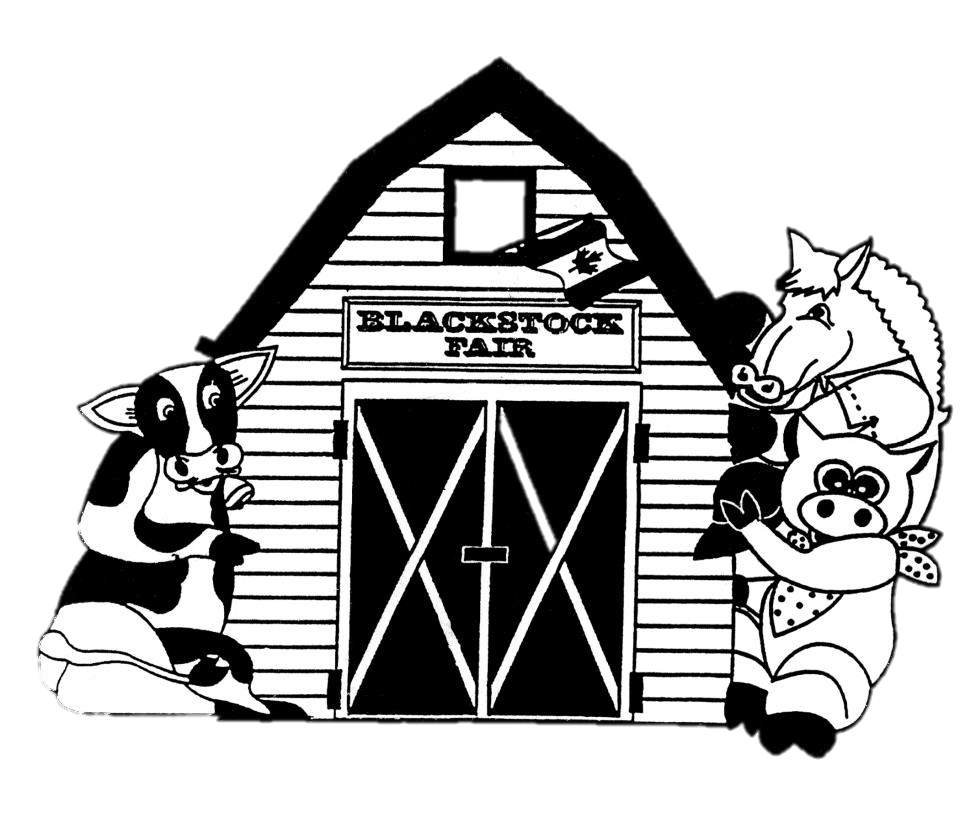 AUGUST 24TH, 2019.Homecraft Classeswww.blackstockfair.orgRules and RegulationsNo membership fee will be charged either before of after the fair. Exhibitors and their helpers will be charged admission to the fair. Entry forms must be submitted to the Secretary by Saturday, August 17. A late entry fee of $2 per class for livestock and $5 per exhibitor for other classes may be charged. Deletions and additions are permitted without penalty. Exhibitors will be limited to only one entry per class except for livestock classes where exhibitors may enter a maximum of 2 animals in each section. All exhibits in grasses, grains, and vegetables must be grown by the exhibitor, in Ontario, in the present year. The Rec Centre will be open to receive entries Thursday August 22, from 7-8pm and Friday August 23 from 8-11:30am. No exhibits will be accepted after 11:30am Friday August 23. All exhibitors of animals must have liability insurance. In the opinion of a judge, any animals or entry entered in the wrong class or does not comply with the rules and regulations, it shall be the duty of the judge to rule it out. Any person who uses abusive language or interferes with a judge because of a decision shall forfeit all rights to any prizes to which he or she may be entitled. Diligence will be exercised by the Directors to prevent injury, damage or loss of animals and entries. Should any article be accidentally injured, stolen or lost the Directors will render all assistance in their power towards its recovery but will not be bound to make any payment to the value thereof. Any exhibitor lodging a protest must place it in writing to the Secretary within one day. It must state plainly the cause of the complaint and must be accompanied by a deposit of $10.00 which will be forfeited to the Society if the protest is not sustained. Directors reserve the right to substitute a special prize that may be offered for any regular prize. The Rec Centre will close to the public at 4pm on Saturday August 24 and will re-open at 4:30pm for the pick-up of entries. The Society has always paid prizes in full. However, if the receipts are insufficient to cover the full amount, the Society reserves the right to pay on a percentage basis. Premises ID:  ON4228738   BLACKSTOCK AGRICULTURAL SOCIETY44.1055290757667-78.8214690048511Homecraft- Class KHomecraft President- Steven Backs All entries to be in to Secretary by Saturday August 17. The Rec Centre will be open Thursday August 22, 7-8 p.m.  and Friday August 23, 8-11:30 a.m.
No exhibits will be accepted after 11:30 a.m. Friday, August 23rd. Exhibits can be collected at 4:30 p.m. Saturday August 24th. Only one entry per class. All work must be clean, made since last Blackstock Fair and the work of the exhibitor. All knit articles must be hand knit. Sewing can be any size. When there are 6 or more exhibits a 4th place will be awarded. Quilts may be shown for 2 years. No straight pins to be used. Prizes: 1st- $4   2nd- $3   3rd- $2Baby’s 2 pc. outfit, knit or crocheted, not mounted Baby’s shawl or carriage cover, fine or bulky, knitted or crochetedCardigan, knit or crochetedPullover, knit or crochetedArticle of knitting or crocheting by a beginner, less than 2 years experienceMitts or gloves, knitMitts or gloves, crochetedScarf, knit or crochetedSocks, knit or crocheted Headgear, knit or crochetedScarf, knit or crochetedChild’s headgear, knit or crochetedDoily or centerpiece, knit or crocheted, mountedSlippers, knit or crochetedTwo dishcloths, knit or crochetedUnique knitted articleUnique crocheted articleSewn article with sleevesPonchoRunner or dresser scarfApronTea cozy2 quilt blocks, mounted, pattern(s) namedAfghansPrizes: 1st- $5   2nd- $4   3rd- $3Afghan, lap robe or prayer shawl, knit or crocheted  Sponsored by Jennifer Griffin, Farm Girl CreationsQuiltsPrizes: 1st- $8   2nd- $7   3rd- $6Sponsored by Nestleton Waters InnBaby’s quiltRag quiltQuilt, machine quilted, pattern namedQuilt, hand quilted, pattern namedCheater quilt, quiltedQuilt made by a group, group to be namedQuilt topClasses K 1 and 2 sponsored by Never Enough Wool.Classes K 18 and 19 sponsored by Brenda Jones.MOST POINTS—Crocheting, Classes 1-15--$25—Never Enough Wool.MOST POINTS—Knitting, Classes 1-15--$25—Never Enough Wool.Ontario Association of Agricultural Societies 
Machine Quilted CompetitionPrizes: 1st- $6   2nd- $5  Chosen from eligible quilts in Classes 25 or 27. Must be made and machine quilted by exhibitor, total perimeter must be minimum 324”.  Pattern must be named.  The winner at Blackstock Fair is eligible to enter the quilt at the fall District 4 competition.  Winner at District level is entered into O.A.A.S. competition which takes place at Annual Convention in February.Ontario Association of Agricultural Societies 
Hand Quilted CompetitionPrizes: 1st- $6   2nd- $5  Chosen from eligible quilts in Classes 25 or 27. Must be made and hand quilted by exhibitor, total perimeter must be minimum 324”.  Pattern must be named.  The winner at Blackstock Fair is eligible to enter the quilt at the fall District 4 competition.  Winner at District level is entered into O.A.A.S. competition which takes place at Annual Convention in February.Golden Age- Class GA
Sponsored by Port Perry Dental Centre
Open to exhibitors 60 years of age or olderPrizes: 1st- $4   2nd- $3   3rd- $2Banana muffins, plain, 3Butter tarts, plain , 3Tea biscuits, plain, 3 Cupcakes, any variety, 3Cookies, baked, any variety, 3Single serving of crispHandwriting, first verse of O Canada Item suitable for bridal or baby showerArticle of knittingArticle of crocheting Gift for a grandchild Adult colouring page, coloured Design a card for a milestone birthday, any media including computerCommunity Service Challenge to benefit local charities
Knit or crochet a hat, any colour, size or pattern. All hats will be donated to a local charity.  These articles will be displayed but not judged. No prizes will be awarded.  Please include your name with your hat.  Unsure of how to start? Call Never Enough Wool for more information (905) 985-0030.Crafts- Class CSponsored by Homestead Furniture and Appliances
All hangings should be ready to hang.Prizes: 1st- $4   2nd- $3   3rd-$2Wall hanging, any media Article of handmade jewellery, mounted Door decoration Greeting card Adult colouring page, coloured Something new from something uselessArticle of counted cross stitch Reusable shopping bag or toteArticle of original art, any media Article of any other craft, not listed ‘Tis the Season, any holiday 
Sponsored by Port Perry Dental CentreChristmas tree decoration, 4” or smaller Holiday runner Wreath Trick or treat or gift bag Decorated Easter eggHoliday apron Door decoration Christmas stocking Holiday cardHoliday article not listed above Special Needs, 21 years and over Craft of your choiceGreeting cardArticle of jewellery, mountedOatmeal raisin cookies, 3Bernardin Special Best decorative or functional homemade craft made using a Bernardin mason jar(s) and/or 2-piece SNAP lid.   Prize- 1st $20 Gift Certificate  Bernardin Special Housewarming gift. Must include at least 3 Bernardin mason jars.   Prize- 1st $20 Gift Certificate  Baking and Canning- Class L
Sponsored by Gay Lea FoodsNo cake mixes or commercial pie fillers allowed. Please use plastic bags where possible. No cake pans allowed. Paper liners to be removed before showing. Use smallest plate possible. No more than 1” of cardboard to be showing around the edges of any article. When there are 6 or more exhibits in a class a 4th place will be awarded. Please securely fasten all tags. BakingPrizes: 1st- $4   2nd- $3   3rd- $2  Yeast bread, any variety, ½ loaf Tea biscuits with fruit, 3Fruit muffins, named, 3Banana chocolate chip muffins, 3Bran muffins, 3Muffins, any variety, named, 3Oatmeal raisin cookies, 3Peanut butter cookies, 3Chocolate macaroons, 3Lemon loaf, ½ loafPumpkin loaf, ½ loafBanana loaf, ½ loafAny other loaf, named, ½ loafCoffee cake, any variety, namedRaspberry coconut squares, 3Squares, any other variety, named, 3Butter tarts, with raisins, 3Winner is eligible for the District 4 CompetitionFruit tarts, named, 3Single pie crustApple pieAny other pie, namedYour favourite candy, named, 3 piecesDecorated cupcakes, agricultural theme, 3 MOST POINTS BAKING- L 1-22,  $25      
                           Sponsored by Port Perry Royal BankCanning 
All entries must be sealed except freezer jam. Unsealed jars will not be judged.Prizes: 1st- $3.50   2nd- $3   3rd- $2.50 Strawberry jam, cooked Marmalade, any variety, namedAny other jam, namedFreezer jam, any variety, named Jelly, any variety, named Spirited jam or jelly, namedCanned fruit, any variety, named Pickled vegetable, any variety, namedPickled cucumber, any variety, named Dill pickles, any varietyAny other pickle, not listed, namedHot dog relish Chili sauce Salsa Bernardin Best of Show—Judge’s choice of best home canning entry from Classes 23-36.  Entry must be submitted in sealed Bernardin jar and snap lid.Prize--$30 gift certificateMOST POINTS CANNING- L 29-46,  $25   
                           Sponsored by Port Perry Royal BankSPECIALS Baking and CanningBernardin Jam/Jelly Special- Raspberry Jam or Jelly
made with Bernardin fruit pectin product. Proof of purchase required. Certo is not a Bernardin product.  Prize- 1st- $20 gift certificateCrosby Molasses BBQ Sauce  500ml Sauce must include a minimum of ¼ cup of molasses. To be judged on taste, texture and creativity. Label and recipe required. Prizes- 1st- $15    2nd- $10    3rd- $5    Marcelle’s Kitchen- Keto Dessert 	Sponsored by John Redman 
Please include your recipe. 1st place dessert goes to the sponsor. 
Prizes- 1st- $15    2nd- $10    3rd- $5Eleanor Werry Memorial Special  	Sponsored by the Werry family 
6 Chocolate brownies- without nuts, iced 
Prizes- 1st- $20    2nd- $15    3rd- $10    4th-$5 Gerald Kelly Memorial Chocolate Cake Special 
Sponsored by Gerald Kelly’s family 
Chocolate layer cake, iced. Champion cake will become the property of the Fair to be auctioned.  Prizes- 1st- $50    2nd- $30    3rd- $20Edna Van Camp Memorial Raspberry Pie 
Sponsored by Bill Van Camp in memory of his grandmother 
1st place goes to the sponsor  
Prizes- 1st- $25    2nd- $20    3rd- $15     $6 to show Dorothy Lee Memorial Cherry Pie Special 
Sponsored by Dorothy Lee’s family  
Cherry Pie with hand-woven lattice top. Champion pie will become the property of the Fair to be auctioned. Prizes- 1st- $15    2nd- $10    3rd- $5Elva Van Camp Memorial Special- Cherry Loaf 
Sponsored by Elva Van Camp’s family 
1st place goes to the sponsor Prizes- 1st- $20    2nd- $15    3rd- $10    4th-$5 Lawrence and Jan Van Camp Special  Sponsored by Lawrence and Jan Van Camp 
6 Shortbread cookies. 1st place goes to the sponsor. Please include your recipe. Prizes- 1st- $25    2nd- $15    $5 to show  Leah Frew Special- Dark Fruit Cake  	Sponsored by Leah Frew 
One layer,  8” x 8”, iced. 1st and 2nd prize goes to the sponsor. 
Prizes- 1st- $75    2nd- $60    3rd- $15 Barbara Byers Memorial Special   Sponsored by Barbara Byers’ family 
Chiffon cake iced, any variety, named, must contain oil. Champion cake will become the property of the Fair to be auctioned.
Prizes- 1st- $20    2nd- $15    3rd- $10    4th-$5 Dale VanCamp Memorial Special  Sponsored by Dale VanCamp’s familyLemon Bundt cake, iced or glazed.  1st place cake to sponsorPrizes—1st--$50  2nd--$25  3rd--$15  4th--$10Crosby Molasses Cookie Special
6 Cookies made with minimum of ¼ cup molasses. Label and recipe required. Prizes- 1st- $15    2nd- $10    3rd- $5    Crosby Molasses Cake Special 
Cake made with minimum ¼ cup molasses (including gingerbread): 8” x 8”.  To be judged on taste, texture and creative use of a recipe. Label and recipe required.   Prizes- 1st- $15    2nd- $10    3rd- $5    Crisco Special
3 Morning Glory Muffins, including label and recipe.
Prize- 1st- $25 gift certificate     2nd- $10 gift certificate Robin Hood Family Favourite Recipe- 3 Lemon Muffins
Label and recipe included .
Prize- 1st- $25 gift certificate     2nd- $10 gift certificateRobin Hood Family Best Lunchbox Snack- 5 Butter Tart Squares
Recipe and label included  Prize- 1st- $25 gift certificate     2nd- $10 gift certificateHummingbird Cake   Sponsored by Dr. Paul Puckrin 
All entries are to be brought to the fair on Saturday, August 24th to the Recreation Centre stage by 12:30 p.m. Judging will commence at 1:30 p.m. in front of the stage. All entries will become the property of the sponsor. All participants MUST be entered prior to the fair. 
Prize: 1st - $100. 2nd - $30. 3rd - $20. 